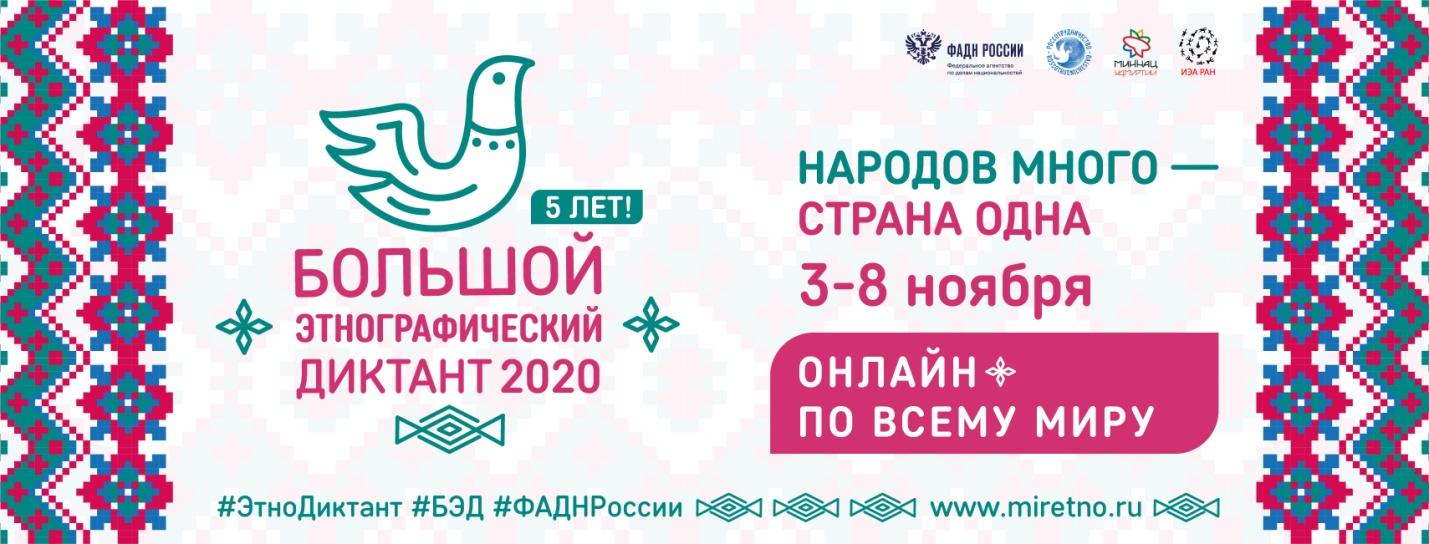 Пресс-релиз Большой этнографический диктант пройдет в Чукотском автономном округе Иультинском районе, селе Уэлькаль МБОУ «ЦО с. Уэлькаль»В 2020 году Международная просветительская акция «Большой этнографический диктант» состоится в пятый раз. Диктант проводится в единый период – с 3 по 8 ноября 2020 года. Формат проведения - онлайн. Диктант позволяет оценить уровень этнографической грамотности населения, их знания о народах, проживающих в России. Он привлекает внимание широкой общественности к вопросам межнационального мира и согласия. Участниками Диктанта могут стать все желающие жители России и зарубежных стран. В этом году официальный сайт и задания Диктанта будут переведены на английский и испанские языки. Задания будут опубликованы в 00.01 час. 3 ноября 2020 года (по моск.вр.) на официальном сайте Большого этнографического диктанта www.miretno.ru. Задания Диктанта оформлены в виде теста и включают в себя:- 20 вопросов – общефедеральная часть Диктанта, единая для всех участников;- 10 вопросов – региональная часть Диктанта, уникальная для каждого субъекта Российской Федерации.Максимальная сумма баллов за выполнение всех заданий – 100. Время прохождения Диктанта – 45 минут. По истечении данного времени доступ к заданиям будет закрыт.Сертификат участника с указанием результатов формируется сразу после прохождения Диктанта в электронном виде.В этом году у участников появится возможность сразу узнать правильный ответ и получить историческую справку со ссылками на источники. У каждого субъекта Российской Федерации есть возможность с 3 по 8 ноября 2020 года организовать одну уникальную площадку, отражающую культурные особенности региона. За все года в Диктанте приняли участие около 1 200 000 человек из 46 стран. В Иультинском районе, селе Уэлькаль МБОУ «ЦО с. Уэлькаль»  акцию поддержали порядка 40 участников. Организаторами «Большого этнографического диктанта» выступают Федеральное агентство по делам национальностей и Министерство национальной политики Удмуртской Республики. Организатором Диктанта в Чукотском автономном округе является Государственное автономное учреждения дополнительного профессионального образования Чукотского автономного округа «Чукотский институт развития образования и повышения квалификации»Подробную информацию о Международной просветительской акции «Большой этнографический диктант» можно узнать на сайте: www.miretno.ruОфициальная группа ВКонтакте: https://vk.com/miretno Дополнительная информация по тел.: Координатор площадки: Турицина Виктория Геннадиевна тел.89003359317 